[ а р а р                                                   ПОСТАНОВЛЕНИЕ   27 октябрь   2014- йыл                  №42                      27 октября 2014годаВ целях обеспечения исполнения единого порядка обмена электронными документами в системе удаленного финансового документооборота Федерального казначейства и в соответствии с правилами электронного документооборота в информационной системе Управления Федерального казначейства по Республике Башкортостан,  постановляю:1.Назначить  Юнусову Эльвину Радифовну уполномоченными осуществлять электронный документооборот в системе удаленного финансового документооборота Федерального казначейства (далее - СУФД).2.Наделить  Юнусову Эльвину Радифовну правом электронной подписи документов, согласно закрепленным функциям, в соответствии с таблицей:3.Возложить на  Юнусову Э.Р.   персональную ответственность за безопасность ключевой информации, ее сохранность, неразглашение и нераспространение.4.Назначить ответственным за организацию и обеспечение бесперебойной эксплуатации программно - технических средств  автоматизированных рабочих мест, предназначенных для подключения к СУФД Юнусову Эльвину Радифовну, главного бухгалтера.		5. Контроль за исполнением настоящего  постановления  оставляю за собой.    Глава сельского поселения:                                            Е.С.СеменоваБАШ[ОРТОСТАН  РЕСПУБЛИКА]ЫСА[МА{ОШ  РАЙОНЫ муниципаль районЫНЫ@   ЙОМАШ АУЫЛ СОВЕТЫ АУЫЛ  БИЛ^м^]Е  ХАКИМИ^ТЕ452227,  Йомаш ауылы,  Совет урамы,10тел. (34796) 27-2-69, 27-2-24e-mail:  yumash_chek@ufamts.ru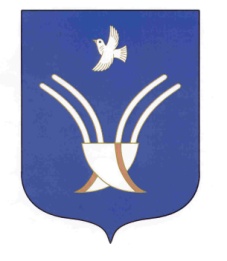 Администрация сельского поселения Юмашевский сельсоветмуниципального района Чекмагушевский район Республики Башкортостан452227, с.  Юмашево, ул.  Советская. 10 тел. (34796) 27-2-69, 27-2-24e-mail:  yumash_chek@ufamts.ru ОКПО 04281326     ОГРН 1060249000052    ИНН  0249005871ОКПО 04281326     ОГРН 1060249000052    ИНН  0249005871ОКПО 04281326     ОГРН 1060249000052    ИНН  0249005871№п/пФ.И.ОДолжностьФормализованная должность1.Юнусова Эльвина Радифовна Главный бухгалтерРуководитель1.Юнусова Эльвина Радифовна Главный бухгалтерГлавный бухгалтер1.Юнусова Эльвина Радифовна Главный бухгалтерОперационист